В соответствии с Бюджетным кодексом Российской Федерации, постановлением администрации города Алатыря от 15.10.2013 № 1085 «Об утверждении Порядка разработки, утверждения и реализации муниципальных программ города Алатыря» администрация города Алатыря Чувашской Республикип о с т а н о в л я е т:1. Внести изменения в постановление администрации города Алатыря Чувашской Республики от 19.12.2019 № 915 «Об утверждении перечня муниципальных программ города Алатыря Чувашской Республики», изложив приложение к постановлению в редакции приложения к настоящему постановлению.2.Отделу информационного обеспечения и взаимодействия со СМИ управления организационно – контрольной и кадровой работы  администрации города Алатыря Чувашской Республики (Каляканова Т.Н.) разместить настоящее постановление на официальном сайте администрации города Алатыря Чувашской Республики и опубликовать в периодическом печатном издании «Бюллетень города Алатыря Чувашской Республики».3. Контроль за исполнением настоящего постановления возложить на заместителя главы администрации по экономическим и финансовым вопросам - начальника отдела экономики Васягину Е.Е.4. Настоящее постановление вступает в силу после его официального опубликования.Глава администрации города Алатыря                                                                         С.А. Лукишин Королева Е.В.(83531)20106Приложение  к постановлению администрации города Алатыря от «25 » августа  2020 г. № 496    Перечень муниципальных программ  города Алатыря Чувашской РеспубликиЧ`ваш РеспубликиУлат`р хула АДМИНИСТРАЦИЙЕЙЫШ~НУ«  496   » 08.2020 г.  № 496    Улат`р хули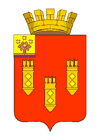 ЧУВАШСКАЯ РЕСПУБЛИКААДМИНИСТРАЦИЯ города Алатыря ПОСТАНОВЛЕНИЕ           «  25  » августа  2020 г.  № 496 г. АлатырьО внесении изменений в постановление администрации города Алатыря Чувашской Республики от 19.12.2019 № 915 «Об утверждении перечня муниципальных  программ города Алатыря Чувашской Республики»N п/пНаименование муниципальной программыОтветственный исполнительСоисполнителиПодпрограммы (основные направления реализации) муниципальной программы1.«Обеспечение общественного порядка и противодействие преступности»Отдел образования и молодежной политики администрации города АлатыряПравовой отдел администрации города Алатыря;Отдел архитектуры, градостроительства, транспорта, природопользования и ЖКХ администрации города Алатыря;Отдел информационного обеспечения и взаимодействия со СМИ администрации города Алатыря;МО МВД «Алатырский».«Профилактика правонарушений»;«Профилактика незаконного потребления наркотических средств и психотропных веществ, наркомании в Чувашской Республике»;«Предупреждение детской беспризорности, безнадзорности и правонарушений несовершеннолетних»;Обеспечение реализации муниципальной программы «Обеспечение общественного порядка и противодействие преступности».2.«Развитие физической культуры и спорта»Отдел образования и молодежной политики администрации города АлатыряПодведомственные отделу образования и молодежной политики администрации города Алатыря муниципальные учреждения города Алатыря. «Развитие физической культуры и спорта»; «Развитие спорта высших достижений и системы подготовки спортивного резерва».3. «Развитие образования»Отдел образования и молодежной политики администрации города АлатыряОтдел культуры по делам национальностей, туризма, информационной политики и архивного дела администрации города Алатыря;Отдел экономики администрации города Алатыря;Отдел социальной защиты населения города Алатыря и Алатырского района казенного учреждения Чувашской Республики «Центр предоставления мер социальной поддержки» Минтруда Чувашии;Отдел архитектуры, градостроительства, транспорта, природопользования и ЖКХ администрации города Алатыря.«Муниципальная поддержка развития образования»;«Молодежь города Алатыря»;«Создание в Чувашской Республике новых мест в общеобразовательных организациях в соответствии с прогнозируемой потребностью и современными условиями обучения» на 2016-2025 годы;Обеспечение реализации муниципальной программы «Развитие образования».4.«Развитие культуры и туризма»Отдел культуры, по делам национальностей, туризма и архивного дела администрации города АлатыряПодведомственные отделу культуры, по делам национальностей, туризма и архивного дела администрации города Алатыря муниципальные учреждения города Алатыря.«Развитие культуры в городе Алатыре»; Обеспечение реализации муниципальной программы «Развитие культуры и туризма»; «Укрепление единства российской нации и этнокультурное развитие  народов»;«Поддержка и развитие чтения»; «Туризм».5.«Повышение безопасности жизнедеятельности населения и территорий Чувашской Республики»Отдел специальных программ, гражданской обороны и чрезвычайных ситуаций администрации города АлатыряОтдел архитектуры, градостроительства, транспорта, природопользования и ЖКХ администрации города Алатыря.«Профилактика терроризма и экстремистской деятельности»;«Построение (развитие) аппаратно-программного комплекса «Безопасный город»;Обеспечение реализации муниципальной программы  «Повышение безопасности жизнедеятельности населения и территорий».6.«Экономическое развитие»Отдел экономики администрации города АлатыряОтдел архитектуры, градостроительства, транспорта, природопользования и ЖКХ;Финансовый отдел;Отдел имущественных и земельных отношений;Отдел образования и молодежной политики, отдел информационного обеспечения и взаимодействия со СМИ; АУ «Многофункциональный центр по предоставлению государственных и муниципальных услуг» города Алатыря; АНО «Агентство по поддержке малого бизнеса в Чувашской Республике» (по согласованию);Предприятия, индивидуальные предприниматели (по согласованию).«Развитие субъектов малого и среднего предпринимательства в городе Алатыре Чувашской Республики»; «Формирование благоприятной инвестиционной среды и повышение конкурентоспособности в городе Алатыре Чувашской Республики»; «Совершенствование системы управления экономическим развитием»;«Снижение административных барьеров, оптимизация и повышение качества предоставления государственных и муниципальных услуг в Чувашской Республике»;«Совершенствование потребительского рынка и системы защиты прав потребителей в городе Алатыре».7.«Развитие транспортной системы»Отдел архитектуры, градостроительства, транспорта, природопользования и ЖКХ администрации города Алатыря«Безопасные и качественные автомобильные дороги»;«Безопасность дорожного движения».8.«Управление общественными финансами и муниципальным долгом»Финансовый отдел администрации города Алатыря«Совершенствование бюджетной политики и обеспечение сбалансированности бюджета»; «Обеспечение реализации муниципальной программы «Управление общественными финансами и муниципальным долгом».9.«Развитие потенциала муниципального управления»Управление организационно – контрольной и кадровой работы администрации города Алатыря«Совершенствование муниципального управления в сфере юстиции»; Обеспечение реализации муниципальной программы «Развитие потенциала муниципального управления».10.«Модернизация и развитие сферы жилищно-коммунального хозяйства»Отдел архитектуры, градостроительства, транспорта, природопользования и ЖКХ администрации города Алатыря «Модернизация коммунальной инфраструктуры на территории Чувашской Республики»;«Обеспечение комфортных условий проживания граждан».11.«Обеспечение граждан в Чувашской Республике доступным и комфортным жильем»Отдел архитектуры, градостроительства, транспорта, природопользования и ЖКХ администрации города АлатыряОтдел образования и молодежной политики администрации города Алатыря.«Поддержка строительства жилья в Чувашской Республике»;«Обеспечение жилыми помещениями детей-сирот и детей, оставшихся без попечения родителей, лиц из числа детей-сирот и детей, оставшихся без попечения родителей»;Обеспечение реализации муниципальной программы «Обеспечение граждан в Чувашской Республике доступным и комфортным жильем».12.«Развитие земельных и имущественных отношений»Отдел имущественных и земельных отношений администрации города Алатыря«Управление муниципальным имуществом»; «Формирование эффективного государственного сектора экономики Чувашской Республики».13.«Формирование современной городской среды на территории Чувашской Республики»Отдел архитектуры, градостроительства, транспорта, природопользования и ЖКХ администрации города АлатыряОтдел культуры по делам национальностей, туризма и архивного дела администрации города Алатыря.Подведомственные отделу культуры по делам национальностей, туризма и архивного дела администрации города Алатыря.«Благоустройство дворовых и общественных территорий». 14.«Развитие сельского хозяйства и регулирование рынка сельскохозяйственной продукции, сырья и продовольствия»Отдел архитектуры, градостроительства, транспорта, природопользования и ЖКХ администрации города Алатыря«Развитие ветеринарии». 15.«Содействие занятости населения»Управление организационно – контрольной и кадровой работы администрации города АлатыряОрганизации, предприятия и учреждения города Алатыря «Активная политика занятости населения и социальная поддержка безработных граждан»;«Безопасный труд».16.«Социальная поддержка граждан»Управление организационно – контрольной и кадровой работы администрации города Алатыря«Социальная защита населения».17.«Развитие потенциала природно–сырьевых ресурсов и повышение экологической безопасности»Отдел архитектуры, градостроительства, транспорта, природопользования и ЖКХ администрации города АлатыряОтдел культуры по делам национальностей, туризма и архивного дела администрации города Алатыря.Подведомственные отделу культуры по делам национальностей, туризма и архивного дела администрации города Алатыря.«Биологическое разнообразие».18.«Поддержка социально ориентированных некоммерческих организаций в городе Алатыре Чувашской Республики на 2017-2020 годы»Администрация города Алатыря Чувашской Республики- Управление организационно – контрольной и кадровой работы; - Отдел культуры по делам национальностей, туризма и архивного дела- Отдел имущественных и земельных отношений;- Отдел образования и молодежной политикиСоциально ориентированные некоммерческие организации (по согласованию)19«Укрепление общественного здоровья»Администрация города Алатыря Чувашской РеспубликиОтдел образования и молодежной политики администрации города Алатыря Чувашской РеспубликиОтдел архитектуры, градостроительства, транспорта, природопользования и ЖКХ Отдел культуры, по делам национальностей, туризма и архивного дела администрации города Алатыря Чувашской РеспубликиОтдел информационного обеспечения и взаимодействия со СМИ управления организационно-контрольной и кадровой работыОтдел экономики администрации города Алатыря Чувашской РеспубликиОтдел специальных программ гражданской обороны и чрезвычайных ситуаций администрации города Алатыря Чувашской РеспубликиМО МВД России «Алатырский»БУ «ЦРБ Алатырского района» Минздрава Чувашии20«Социально-экономическое развитие на 2020-2025 годы»Отдел экономики администрации города Алатыря Чувашской РеспубликиОтдел архитектуры, градостроительства, транспорта, природопользования и ЖКХ; Отдел образования и молодежной политики; Отдел культуры, по делам национальностей, туризма и архивного дела; Отдел информационного обеспечения и взаимодействия со СМИ управления организационно-контрольной и кадровой работы